		       RENOUVELLEMENT D’AUTORISATION 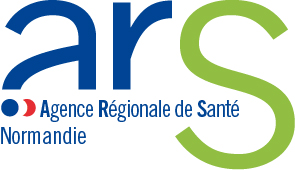 DE L’ACTIVITE DE SOINS DE TRAITEMENT DU CANCERPAR LA PRATIQUE THERAPEUTIQUE : UTILISATION THERAPEUTIQUE DE RADIOELEMENTS EN SOURCES NON SCELLEESDOSSIER D’EVALUATION COMPLEMENTAIRE AU DOSSIER TRONC COMMUN Référent administratif à contacter au sein de l’établissement pour toutes questions complémentaires sur ce dossierNom : ………………………………………………………………………………………………………………..Courriel : ……………………………………………………………………………………………………………Téléphone : ………………………………………………………………………………………………………..Mise en œuvre de l’autorisationLa modalité de traitement par utilisation des radioéléments en source non scellées a-t-elle été mise en œuvre  Oui     Non Si oui quels sont les de radioéléments concernés ?……………………………………………………………………………………………………………………………………………………………………………………………………………………………………………………………………………………………………………………………………………………………………………………………………………………………………………………………………………………………………………………………………………………………………………………………………………………………………………………………………………………………………………………………………………………………………………………………………………………………………………………………………………………………………………………………………………………………………………………………………………………Si la modalité de traitement  n’a pas été totalement mise en œuvre, quels en sont les motifs ?………………………………………………………………………………………………………………………………………………………………………………………………………………………………………………………………………………………………………………………………………………………………………………………………………………………………………………………………………………………………………………………………………………………………………………………………………………………………………………………………………………………………………………………………………………………………ASNNom du titulaire de l’autorisation ASN à détenir et à utiliser les radioéléments en source non scellées Fournir le N° d’agrément et l’autorisation de détenir et d’utiliser les radioéléments en sources non scelléesJoindre le dernier rapportRéponse apportée par l’établissement aux éventuelles remarques Pour cette activité, préciser les pathologies principales prises en charge :Modifications significatives depuis le dernier renouvellement ou la première autorisation : NB : à la date de renseignement du dossierPersonnels médicauxPersonnels paramédicauxEntité juridique :Entité juridique :Sites géographiques :Sites géographiques :Nom XXNom XXAdresseXXAdresseXXReprésentant légalXXNomDateLibellé Pathologies d’organe concernées201520162017Moyenne de ces trois annéesActivité prévisionnelle 2018OUINONPrécisionsLocaux (préciser)Personnel médical (préciser) :Personnel paramédical (préciser) :Equipements (préciser):Conventions (préciser) : Organisation de la prise en charge (préciser)Autres (préciser)  NOM/PrénomQualificationETPN° RPPSNombreETPIDERadiophysiciensManipulateursPCRautres